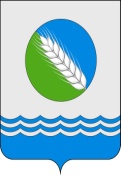                                                СОВЕТ  ДЕПУТАТОВ  ДМИТРОВОГОРСКОГО  СЕЛЬСКОГО  ПОСЕЛЕНИЯ                                              ЧЕТВЕРТОГО  СОЗЫВА=============================================================                                Р Е Ш Е Н И Еот 19.03.2019 года                   с. Дмитрова Гора    	   		                № 5Об  утверждении  Положения  о контрактной системе в сфере закупок товаров, работ, услугдля   обеспечения   муниципальных   нужд   МО «Дмитровогорское       сельское       поселение» Конаковского     района     Тверской     областиВ соответствии с Гражданским кодексом Российской Федерации, Бюджетным кодексом Российской Федерации, Федеральным законом от 06.10.2003 N 131-ФЗ «Об общих принципах организации местного самоуправления в Российской Федерации», Федеральным законом от 05.04.2013 N 44-ФЗ «О контрактной системе в сфере закупок товаров, работ, услуг для обеспечения государственных и муниципальных нужд», Совет депутатов Дмитровогорского сельского поселения                                                      РЕШИЛ:1. Утвердить Положение «О контрактной системе в сфере закупок товаров, работ, услуг для обеспечения муниципальных нужд МО «Дмитровогорское сельское поселение» Конаковского района Тверской области» (Приложение N 1).2. Настоящее решение вступает в силу с момента официального обнародования и подлежит размещению на официальном сайте МУ «Администрация Дмитровогорского сельского поселения».3. Контроль за исполнением настоящего решения возложить на бюджетную комиссию Совета депутатов Дмитровогорского сельского поселения.Председатель Совета депутатовДмитровогорского сельского поселения                                              В.А. Боргуль                                           Приложение№1 к решению Совета депутатов Дмитровогорского сельского поселенияот 19.03.2019 г. № 5ПОЛОЖЕНИЕО КОНТРАКТНОЙ СИСТЕМЕ В СФЕРЕ ЗАКУПОК ТОВАРОВ, РАБОТ, УСЛУГ ДЛЯ ОБЕСПЕЧЕНИЯ МУНИЦИПАЛЬНЫХ НУЖД МО ДМИТРОВОГОРСКОЕ СЕЛЬСКОЕ ПОСЕЛЕНИЕ КОНАКОВСКОГО РАЙОНА ТВЕРСКОЙ ОБЛАСТИ                                               1. Общие положения 1.1. Настоящее Положение о контрактной системе в сфере закупок товаров, работ, услуг для обеспечения муниципальных нужд МО «Дмитровогорское сельское поселение» Конаковского района Тверской области (далее - Положение) разработано в соответствии с Гражданским кодексом Российской Федерации, Бюджетным кодексом Российской Федерации, Федеральным законом от 06.10.2003 N 131-ФЗ "Об общих принципах организации местного самоуправления в Российской Федерации", Федеральным законом от 05.04.2013 N 44-ФЗ "О контрактной системе в сфере закупок товаров, работ, услуг для обеспечения государственных и муниципальных нужд" (далее - Федеральный закон N 44-ФЗ),1.2. Положение регулирует отношения, направленные на обеспечение муниципальных нужд МО «Дмитровогорское сельское поселение» Конаковского района Тверской области в целях повышения эффективности, результативности осуществления закупок товаров, работ, услуг, обеспечения гласности и прозрачности осуществления таких закупок, предотвращения коррупции и других злоупотреблений в сфере таких закупок.1.3. Основные понятия, используемые в настоящем Положении:1.3.1. Контрактная система в сфере закупок товаров, работ, услуг для обеспечения муниципальных нужд (далее - контрактная система в сфере закупок) - совокупность участников контрактной системы в сфере закупок в соответствии с законодательством Российской Федерации и иными нормативными правовыми актами о контрактной системе в сфере закупок и осуществляемых ими, в том числе с использованием единой информационной системы в сфере закупок (за исключением случаев, если использование такой единой информационной системы не предусмотрено Федеральным законом N 44-ФЗ), действий, направленных на обеспечение муниципальных нужд.1.3.2. Закупка товара, работы, услуги для обеспечения муниципальных нужд (далее - закупка) - совокупность действий, осуществляемых в установленном Федеральным законом N 44-ФЗ порядке заказчиком и направленных на обеспечение муниципальных нужд. Закупка начинается с определения поставщика (подрядчика, исполнителя) и завершается исполнением обязательств сторонами контракта. В случае если в соответствии с Федеральным законом N 44-ФЗ не предусмотрено размещение извещения об осуществлении закупки или направление приглашения принять участие в определении поставщика (подрядчика, исполнителя), закупка начинается с заключения контракта и завершается исполнением обязательств сторонами контракта.1.3.3. Муниципальный заказчик – МУ «Администрация Дмитровогорского сельского поселения» Конаковского района Тверской области, муниципальные казенные, действующие от имени муниципального образования, уполномоченные принимать бюджетные обязательства в соответствии с бюджетным законодательством Российской Федерации от имени муниципального образования и осуществляющие закупки.Заказчик - муниципальный заказчик либо в соответствии с частью 1 статьи 15 Федерального закона N 44-ФЗ бюджетное учреждение, осуществляющие закупки.1.3.4. Единая информационная система в сфере закупок (далее - единая информационная система) - совокупность информации, указанной в части 3 статьи 4 Федерального закона N 44-ФЗ и содержащейся в базах данных, информационных технологий и технических средств, обеспечивающих формирование, обработку, хранение такой информации, а также ее предоставление с использованием официального сайта единой информационной системы в информационно-телекоммуникационной сети Интернет (далее - официальный сайт).1.3.5. Другие термины и понятия, используемые в настоящем Положении, трактуются в соответствии с законодательством РФ.1.4. Информационное обеспечение контрактной системы в сфере закупок осуществляется заказчиками за счет использования единой информационной системы.2. ПланированиеПланирование закупок – формирование требований к закупаемым товарам, работам, услуга исходя из целей осуществления закупок и нормативных затрат на обеспечение функций заказчика.2.1. План закупок формируется исходя из целей осуществления закупок, определенных с учетом положений статьи 13 Федерального закона N 44-ФЗ, а также с учетом установленных статьей 19 Федерального закона N 44-ФЗ требований к закупаемым заказчиком товару, работе, услуге (в том числе предельной цене товара, работы, услуги) и (или) нормативных затрат на обеспечение функций муниципальных заказчиков.2.2. В планы закупок включается только информация, перечисленная в части 2 статьи 17 Федерального закона N 44-ФЗ.2.3. Порядок формирования, утверждения и ведения планов закупок для обеспечения муниципальных нужд разрабатывается с учетом требований, установленных Правительством Российской Федерации и ст.17 Федерального закона N 44-ФЗ.2.4. Размещение заказов на закупки товаров работ, услуг для обеспечения муниципальных нужд МО «Дмитровогорское сельское поселение» Конаковского района Тверской области осуществляется согласно плану-графику размещения муниципального заказа.2.5. Формирование, утверждение и ведение планов-графиков для обеспечения муниципальных нужд МО «Дмитровогорское сельское поселение» Конаковского района Тверской области осуществляется заказчиками с учетом требований, установленных Правительством Российской Федерации и ст. 21 Федерального закона N 44-ФЗ.При возникновении в течение финансового года потребности в товарах, работах и услугах, не предусмотренных планом-графиком размещения заказа, а также при изменении бюджетных ассигнований в план-график могут быть внесены соответствующие изменения 2.6. Проведение обязательного общественного обсуждения закупок для обеспечения муниципальных нужд МО «Дмитровогорское сельское поселение» Конаковского района Тверской области осуществляется в случаях и в порядке, установленном Правительством Российской Федерации.3. Осуществление закупок3.1. Заказчик выбирает способ определения поставщика (подрядчика, исполнителя) в соответствии с положениями главы 3 Федерального закона N 44-ФЗ. При этом он не вправе совершать действия, влекущие за собой необоснованное сокращение числа участников закупки.3.2. Заказчик, совокупный годовой объем закупок, которого в соответствии с планом-графиком превышает сто миллионов рублей, создает контрактную службу (без создания специального структурного подразделения).При наличии совокупного годового объема закупок в соответствии с планом-графиком, не превышающего сто миллионов рублей, и отсутствия у заказчика контрактной службы заказчик назначает должностное лицо, ответственное за осуществление закупки или нескольких закупок, включая исполнение каждого контракта (далее - контрактный управляющий).3.3. Полномочия на определение поставщиков (подрядчиков, исполнителей) конкурентными способами для муниципальных заказчиков возлагаются на уполномоченный орган МО «Дмитровогорское сельское поселение» Конаковского района Тверской области, утверждаемый постановлением Администрации Дмитровогорского сельского поселения Конаковского района Тверской области. Закупки у единственного поставщика (исполнителя, подрядчика) в случаях, устанавливаемых Федеральным законом N 44-ФЗ осуществляются муниципальными заказчиками самостоятельно.3.4. Полномочия на планирование закупок, заключение муниципальных контрактов, их исполнение, в том числе на приемку поставленных товаров, выполненных работ (их результатов), оказанных услуг, обеспечение их оплаты осуществляются всеми муниципальными заказчиками самостоятельно.3.5. Для определения поставщиков (подрядчиков, исполнителей) в соответствии с п. 3.3 настоящего Положения, за исключением осуществления закупки у единственного поставщика (подрядчика, исполнителя), создается Единая комиссия по осуществлению закупок в составе не менее 5 членов.3.8. В случае децентрализованного осуществления закупочных процедур решение о создании комиссии по осуществлению закупок принимается заказчиками самостоятельно.3.9. Контракт заключается на условиях, предусмотренных извещением об осуществлении закупки или приглашением принять участие в определении поставщика (подрядчика, исполнителя), документацией о закупке, заявкой, окончательным предложением участника закупки, с которым заключается контракт, за исключением случаев, в которых в соответствии с Федеральным законом N 44-ФЗ извещение об осуществлении закупки или приглашение принять участие в определении поставщика (подрядчика, исполнителя), документация о закупке, заявка, окончательное предложение не предусмотрены.3.10. Результаты отдельного этапа исполнения контракта, информация о поставленном товаре, выполненной работе или об оказанной услуге отражаются заказчиком в отчете, размещаемом в единой информационной системе и содержащем информацию, указанную в части 9 статьи 94 Федерального закона N 44-ФЗ.        4. Определение поставщиков (подрядчиков, исполнителей)4.1. Определение поставщиков может осуществляться:1)путем проведения торгов в форме открытого конкурса, конкурса с ограниченным участием, двухэтапного конкурса, закрытого конкурса с ограниченным участием, закрытого двухэтапного конкурса, открытого аукциона в электронной форме, закрытого аукциона, запроса котировок, запроса предложений;2)путем закупки у единственного поставщика (исполнителя, подрядчика).Решение о способе размещения закупки принимается заказчиком в соответствии с Федеральным законом № 44-ФЗ.4.2. Требования к участникам закупки.При осуществлении закупок заказчик устанавливает следующие единые требования к участникам закупки:1) соответствие требованиям, установленным в соответствии с законодательством Российской Федерации к лицам, осуществляющим поставку товара, выполнение работы, оказание услуги, являющихся объектом закупки;2) непроведение ликвидации участника закупки - юридического лица и отсутствие решения арбитражного суда о признании участника закупки - юридического лица или индивидуального предпринимателя несостоятельным (банкротом) и об открытии конкурсного производства;3) неприостановление деятельности участника закупки в порядке, установленном Кодексом Российской Федерации об административных правонарушениях, на дату подачи заявки на участие в закупке;4) отсутствие у участника закупки недоимки по налогам, сборам, задолженности по иным обязательным платежам в бюджеты бюджетной системы Российской Федерации (за исключением сумм, на которые предоставлены отсрочка, рассрочка, инвестиционный налоговый кредит в соответствии с законодательством Российской Федерации о налогах и сборах, которые реструктурированы в соответствии с законодательством Российской Федерации, по которым имеется вступившее в законную силу решение суда о признании обязанности заявителя по уплате этих сумм исполненной или которые признаны безнадежными к взысканию в соответствии с законодательством Российской Федерации о налогах и сборах) за прошедший календарный год, размер которых превышает двадцать пять процентов балансовой стоимости активов участника закупки, по данным бухгалтерской отчетности за последний отчетный период. Участник закупки считается соответствующим установленному требованию в случае, если им в установленном порядке подано заявление об обжаловании указанных недоимки, задолженности и решение по такому заявлению на дату рассмотрения заявки на участие в определении поставщика (подрядчика, исполнителя) не принято;5) отсутствие у участника закупки - физического лица либо у руководителя, членов коллегиального исполнительного органа, лица, исполняющего функции единоличного исполнительного органа, или главного бухгалтера юридического лица - участника закупки судимости за преступления в сфере экономики и (или) преступления, предусмотренные статьями 289, 290, 291, 291.1 Уголовного кодекса Российской Федерации (за исключением лиц, у которых такая судимость погашена или снята), а также неприменение в отношении указанных физических лиц наказания в виде лишения права занимать определенные должности или заниматься определенной деятельностью, которые связаны с поставкой товара, выполнением работы, оказанием услуги, являющихся объектом осуществляемой закупки, и административного наказания в виде дисквалификации;5.1) участник закупки - юридическое лицо, которое в течение двух лет до момента подачи заявки на участие в закупке не было привлечено к административной ответственности за совершение административного правонарушения, предусмотренного статьей 19.28 Кодекса Российской Федерации об административных правонарушениях;6) обладание участником закупки исключительными правами на результаты интеллектуальной деятельности, если в связи с исполнением контракта заказчик приобретает права на такие результаты, за исключением случаев заключения контрактов на создание произведений литературы или искусства, исполнения, на финансирование проката или показа национального фильма;7) отсутствие между участником закупки и заказчиком конфликта интересов, под которым понимаются случаи, при которых руководитель заказчика, член комиссии по осуществлению закупок, руководитель контрактной службы заказчика, контрактный управляющий состоят в браке с физическими лицами, являющимися выгодоприобретателями, единоличным исполнительным органом хозяйственного общества (директором, генеральным директором, управляющим, президентом и другими), членами коллегиального исполнительного органа хозяйственного общества, руководителем (директором, генеральным директором) учреждения или унитарного предприятия либо иными органами управления юридических лиц - участников закупки, с физическими лицами, в том числе зарегистрированными в качестве индивидуального предпринимателя, - участниками закупки либо являются близкими родственниками (родственниками по прямой восходящей и нисходящей линии (родителями и детьми, дедушкой, бабушкой и внуками), полнородными и неполнородными (имеющими общих отца или мать) братьями и сестрами), усыновителями или усыновленными указанных физических лиц. Под выгодоприобретателями для целей настоящей статьи понимаются физические лица, владеющие напрямую или косвенно (через юридическое лицо или через несколько юридических лиц) более чем десятью процентами голосующих акций хозяйственного общества либо долей, превышающей десять процентов в уставном капитале хозяйственного общества;8) участник закупки не является офшорной компанией.9) отсутствие у участника закупки ограничений для участия в закупках, установленных законодательством Российской Федерации.Заказчик вправе устанавливать к участникам закупок товаров, работ, услуг требования предусмотренные Правительством Российской Федерации.При размещении заказа путем проведения торгов заказчик вправе, в случаях, предусмотренных постановлениями Правительства Российской Федерации установить к участникам закупок отдельных видов товаров, работ, услуг, закупки которых осуществляются путем проведения конкурсов с ограниченным участием, двухэтапных конкурсов, закрытых конкурсов с ограниченным участием, закрытых двухэтапных конкурсов или аукционов, дополнительные требования, в том числе к наличию:1) финансовых ресурсов для исполнения контракта;2) на праве собственности или ином законном основании оборудования и других материальных ресурсов для исполнения контракта;3) опыта работы, связанного с предметом контракта, и деловой репутации;4) необходимого количества специалистов и иных работников определенного уровня квалификации для исполнения контракта.Кроме указанных требований и требований, установленных Правительством Российской Федерации заказчик не вправе устанавливать иные требования к участникам закупок.Требования, указанные в настоящем Положении предъявляются ко всем участникам закупок.4.3. Особенности участия учреждений и предприятий уголовно-исполнительной системы, организаций инвалидов, субъектов малого предпринимательства, социально ориентированным некоммерческим организациям в осуществлении закупок.4.3.1. Заказчик обязан предоставлять учреждениям и предприятиям уголовно-исполнительной системы, организациям инвалидов преимущества в отношении предлагаемой ими цены контракта в размере до пятнадцати процентов в установленном Правительством Российской Федерации порядке и в соответствии с утвержденными Правительством Российской Федерации перечнями товаров, работ, услуг4.3.2.Заказчик обязан осуществлять закупки у субъектов малого предпринимательства, социально ориентированных некоммерческих организаций в размере не менее чем пятнадцать процентов совокупного годового объема закупок, предусмотренного планом-графиком. При этом начальная (максимальная) цена контракта не должна превышать двадцать миллионов рублей.Осуществление данных закупок выполняется в соответствии с действующем законодательством.4.4. Исполнение муниципального контракта.Исполнение контракта включает в себя следующий комплекс мер, реализуемых после заключения контракта и направленных на достижение целей осуществления закупки путем взаимодействия заказчика с поставщиком (подрядчиком, исполнителем), в том числе:1) приемку поставленного товара, выполненной работы (ее результатов), оказанной услуги, а также отдельных этапов поставки товара, выполнения работы, оказания услуги, предусмотренных контрактом, включая проведение экспертизы поставленного товара, результатов выполненной работы, оказанной услуги, а также отдельных этапов исполнения контракта;2) оплату заказчиком поставленного товара, выполненной работы (ее результатов), оказанной услуги, а также отдельных этапов исполнения контракта;3) взаимодействие заказчика с поставщиком (подрядчиком, исполнителем) при изменении, расторжении контракта, применении мер ответственности и совершении иных действий в случае нарушения поставщиком (подрядчиком, исполнителем) или заказчиком условий контракта.4.5. Реестр муниципальных контрактов.Ведение реестра муниципальных контрактов, заключенных по итогам размещения заказов, осуществляет лицо МУ «Администрация Дмитровогорского сельского поселения» Конаковского района Тверской области уполномоченное распоряжением главы Дмитровогорского сельского поселения Конаковского района Тверской области,В реестр контрактов включаются следующие документы и информация:1) наименование заказчика;2) источник финансирования;3) способ определения поставщика (подрядчика, исполнителя);4) дата подведения результатов определения поставщика (подрядчика, исполнителя) и реквизиты документа, подтверждающего основание заключения контракта;5) дата заключения контракта;6) объект закупки, цена контракта и срок его исполнения, цена единицы товара, работы или услуги, наименование страны происхождения или информация о производителе товара в отношении исполненного контракта;7) наименование, фирменное наименование (при наличии), место нахождения (для юридического лица), фамилия, имя, отчество (при наличии), место жительства (для физического лица), идентификационный номер налогоплательщика поставщика (подрядчика, исполнителя), за исключением информации о физическом лице - поставщике культурных ценностей, в том числе музейных предметов и музейных коллекций, а также редких и ценных изданий, рукописей, архивных документов (включая их копии), имеющих историческое, художественное или иное культурное значение и предназначенных для пополнения государственных музейного, библиотечного, архивного фондов, кино-, фото фондов и аналогичных фондов;8) информация об изменении контракта с указанием условий контракта, которые были изменены;9) копия заключенного контракта, подписанная усиленной электронной подписью заказчика;10) информация об исполнении контракта, в том числе информация об оплате контракта, о начислении неустоек (штрафов, пеней) в связи с ненадлежащим исполнением обязательств, предусмотренных контрактом, стороной контракта;11) информация о расторжении контракта с указанием оснований его расторжения;12) идентификационный код закупки;13) документ о приемке в случае принятия решения о приемке поставленного товара, выполненной работы, оказанной услуги;14) решение врачебной комиссии, предусмотренное пунктом 7 части 2 статьи 83 и пунктом 28 части 1 статьи 93 Федерального закона № 44-ФЗ.5. Мониторинг и аудит в сфере закупок5.1. Мониторинг закупок представляет собой систему наблюдений в сфере закупок, осуществляемых на постоянной основе посредством сбора, обобщения, систематизации и оценки информации об осуществлении закупок, в том числе реализации планов закупок и планов-графиков.5.2. Мониторинг закупок для обеспечения муниципальных нужд осуществляется в порядке, установленном Правительством Российской Федерации. Отдельные муниципальные нормативные правовые акты по осуществлению мониторинга закупок не принимаются.6. Контроль в сфере закупок 6.1. Контроль в сфере закупок осуществляется в отношении заказчиков, контрактных управляющих, комиссий по осуществлению закупок и их членов, в соответствии с Федеральным законом N 44-ФЗ и иными нормативными правовыми актами, определяющими функции и полномочия государственных органов и муниципальных органов.6.2. Контроль в сфере закупок осуществляют:1) федеральный орган исполнительной власти, уполномоченный на осуществление контроля в сфере закупок, органы исполнительной власти субъекта Российской Федерации, органы местного самоуправления муниципального района, уполномоченные на осуществление контроля в сфере закупок;2)федеральный орган исполнительной власти, осуществляющий правоприменительные функции по кассовому обслуживанию исполнения бюджетов бюджетной системы Российской Федерации, финансовые органы субъектов Российской Федерации;3) органы внутреннего муниципального финансового контроля, определенные в соответствии с Бюджетным кодексом Российской Федерации.6.3. Органы внутреннего муниципального финансового контроля осуществляют контроль в отношении:1) соблюдения требований к обоснованию закупок, предусмотренных статьей 18 Федерального закона N 44-ФЗ, при формировании планов закупок и обоснованности закупок;2) нормирования в сфере закупок, предусмотренного статьей 19 Федерального закона N 44-ФЗ, при планировании закупок;3) определения и обоснования начальной (максимальной) цены контракта, цены контракта, заключаемого с единственным поставщиком (подрядчиком, исполнителем), при формировании планов-графиков;4) применения заказчиком мер ответственности и совершения иных действий в случае нарушения поставщиком (подрядчиком, исполнителем) условий контракта;5) соответствия поставленного товара, выполненной работы (ее результата) или оказанной услуги условиям контракта;6) своевременности, полноты и достоверности отражения в документах учета поставленного товара, выполненной работы (ее результата) или оказанной услуги;7) соответствия использования поставленного товара, выполненной работы (ее результата) или оказанной услуги целям осуществления закупки.6.4. Осуществление контроля за соблюдением Федерального закона N 44-ФЗ соответствующими органами внутреннего муниципального финансового контроля производится в соответствии с порядком, разработанным и утвержденным постановлением Администрации Дмитровогорского сельского поселения Конаковского района Тверской области, с учетом требований, установленных в части 11 статьи 99 Федерального закона N 44-ФЗ.6.5. МУ «Администрация Дмитровогорского сельского поселения» Конаковского района Тверской области, осуществляет ведомственный контроль за соблюдением законодательства Российской Федерации и иных нормативных правовых актов о контрактной системе в сфере закупок в отношении подведомственных им заказчиков в порядке, утвержденном распоряжением Администрации Дмитровогорского сельского поселения Конаковского района Тверской области.6.6.Заказчик осуществляет контроль за исполнением поставщиком (подрядчиком, исполнителем) условий контракта в соответствии с законодательством Российской Федерации.6.6.1. Заказчик осуществляет контроль за предусмотренным частью 5 статьи 30 Федерального закона N 44-ФЗ привлечением поставщиком (подрядчиком, исполнителем) к исполнению контракта субподрядчиков, соисполнителей из числа субъектов малого предпринимательства и социально ориентированных некоммерческих организаций.6.7. Граждане, общественные объединения и объединения юридических лиц вправе осуществлять общественный контроль за соблюдением законодательства Российской Федерации и иных нормативных правовых актов о контрактной системе в сфере закупок (далее - общественный контроль) в соответствии с Федеральным законом N 44-ФЗ.МУ «Администрация Дмитровогорского сельского поселения» Конаковского района Тверской области, обеспечивает возможность осуществления такого контроля.6.8. Общественный контроль осуществляется в целях реализации принципов контрактной системы в сфере закупок, содействия развитию и совершенствованию контрактной системы в сфере закупок, предупреждения, выявления нарушений требований законодательства Российской Федерации и иных нормативных правовых актов о контрактной системе в сфере закупок и информирования заказчиков, контрольных органов в сфере закупок о выявленных нарушениях.                      7. Заключительные положения 7.1. Все отношения в части размещения заказов, не отраженные в настоящем Положении, регулируются действующим законодательством.